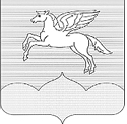 СОБРАНИЕ ДЕПУТАТОВ                                                                        ГОРОДСКОГО ПОСЕЛЕНИЯ «ПУШКИНОГОРЬЕ»ПУШКИНОГОРСКОГО РАЙОНА ПСКОВСКОЙ ОБЛАСТИР Е Ш Е Н И Е   25.09.2014 г.  №182 р.п. Пушкинские Горы(принято на двадцать восьмой  сессии Собрания депутатовгородского поселения «Пушкиногорье» первого созыва)О внесении изменений и дополнений вРешение Собрания депутатов городского поселения № 42 от 30.11.2010 « О земельном налоге»В соответствии с пунктом 2 статьи 387 Налогового кодекса Российской Федерации, и Уставом муниципального образования городское поселение "Пушкиногорье",        Собрание депутатов городского поселения «Пушкиногорье»РЕШИЛО:1. В Решение Собрания депутатов городского поселения «Пушкиногорье от 30.11.2010 г. № 42 в пункте 7 заменить текст «до 01 ноября» на текст «не позднее 01 октября года». Далее по тексту.	2. Обнародовать настоящее Решение в установленном Уставом порядке.	3. Настоящее решение вступает в силу с 01 января 2015 года.Главамуниципального образованиягородское поселение«Пушкиногорье»                                                                            Ю.А. Гусев